Orvosi és Egészségtudományi Szakbizottság                                      Sztomatológiai MunkabizottságMEGHÍVÓAktualitások  a fogászatban: a fogorvostudomány gyakorlatban felmerülő problémái II.címmel tartandó,
 soron következő kreditpontos tudományos ülésünkreA továbbképzés akkreditált és írásbeli vizsgával (teszt) zárul, fogorvosok, asszisztensek, valamint dentálhigiénikusok számára isJelentkezés: ufamgo@gmail.com, vagy az oftex oldalán, on-lineRegisztrációs díj fogorvosok számára: 3000 Ft (kreditpont igény esetén, egyébként ingyenes)Regisztrációs díj asszisztensek számára nincs.Megszerezhető kredit pont: 12 Szabadon választhatóIdőpont:  2019.02.09. 9:30 Regisztráció: 9:00-tól
Helyszín:  MTA MAB Székház ( 3530 Miskolc, Erzsébet tér 3.) DÍSZTEREMDélelőtti Program9:30  Dr. Tar Ildikó, PhD,Adjunktus (Debreceni Egyetem, Fogorvostudományi Kar, Parodontológiai Tanszék): Fertőző betegek ellátása a mindennapi fogászati gyakorlatban10:15  Dr. Faragó Ildikó PhD ,Elnök, Adjunktus (MAB Sztomatológiai Munkabizottság; ME Preventív Egészségtudományi Intézeti Tanszék):    Szájhigiénéről a XXI. században (a Procter & Gamble® támogatásával)11:00  Dr. Tanos Ervin ,Előadó:Dr. Kútvölgyi Ida, (fogszakorvos):Lágylézerek a fogorvosi gyakorlatban11:45  Dr. Zombor Judit Titkár (fogszakorvos, MAB Sztomatológiai Munkabizottság):Mentálisan sérült betegek ellátása éber állapotban, kiemelt fogászati ellátás igénybevételének lehetőségei megyénkben (Esetbemutatás).12:30  Dr. Barzó Timea PhD, Docens (ME- Állam- és Jogtudományi Kar, Polgári Jogi Tanszék, B-A-Z Megyei Orvosi Kamara jogtanácsosa):A praxisjog a gyakorlatban13:15  Dr.Volom András (fogszakorvos):    •	A szálerősítés klinikai alkalmazása fogorvosi rendelőkben14:00  Elmélet és gyakorlat. Kerekasztal beszélgetés  Délutáni Program I.Időpont:  2019.02.09. 14:45                                                          Részvételí díj: 25000FtDr.Volom András (fogszakorvos) Hands on kurzusa, melynek témája:A szálerősítés klinikai alkalmazása fogorvosi rendelőkben A merevítőrostok oly sok esetben segítik ki a fogorvost, hogy méltán ott a helyük minden rendelőben. Három témát veszünk át: az első a vészhelyzeti sínezés (pl.: balesetben meglazult fogak stabilizálására), a második téma a parodontális sínezés, míg a harmadik, a frontfog azonnali immediát pótlása, funkcióstabil ideiglenes fogmű készíthető.Délutáni Program II.Időpont:  2019.02.09. 14:45                                                          Részvételí díj:15000FtDr.Jász Máté (fogszakorvos) Hands on kurzusa, melynek témája:Kinek lenne kényelmes egy 42-es cipő? Az állkapocsízületi működés alapjai.A gyakorlatias szemléletű előadás keretében megismerkedünk néhány fontos alapfogalommal. Ez után áttekintjük azokat az eszközöket, melyek segítségünkre vannak a mindennapi protetikai gyakorlatban az egyéni értékek rögzítésében és azok szimulálásában, megadva ezzel a lehetőséget a fogtechnikusnak arra, hogy ne általában egy fogpótlást, hanem a páciens szájába funkcionális szempontból is egyedileg illeszkedő fogpótlást készítsen.A délutáni kurzusra jelentkezőket kérjük, hogy KÜLÖN, emailben is jelezzék részvételi szándékukat!A továbbképzést támogatja a Dental Professional Kft. 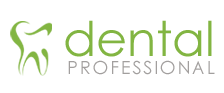 http://www.dentalprofessional.hu 